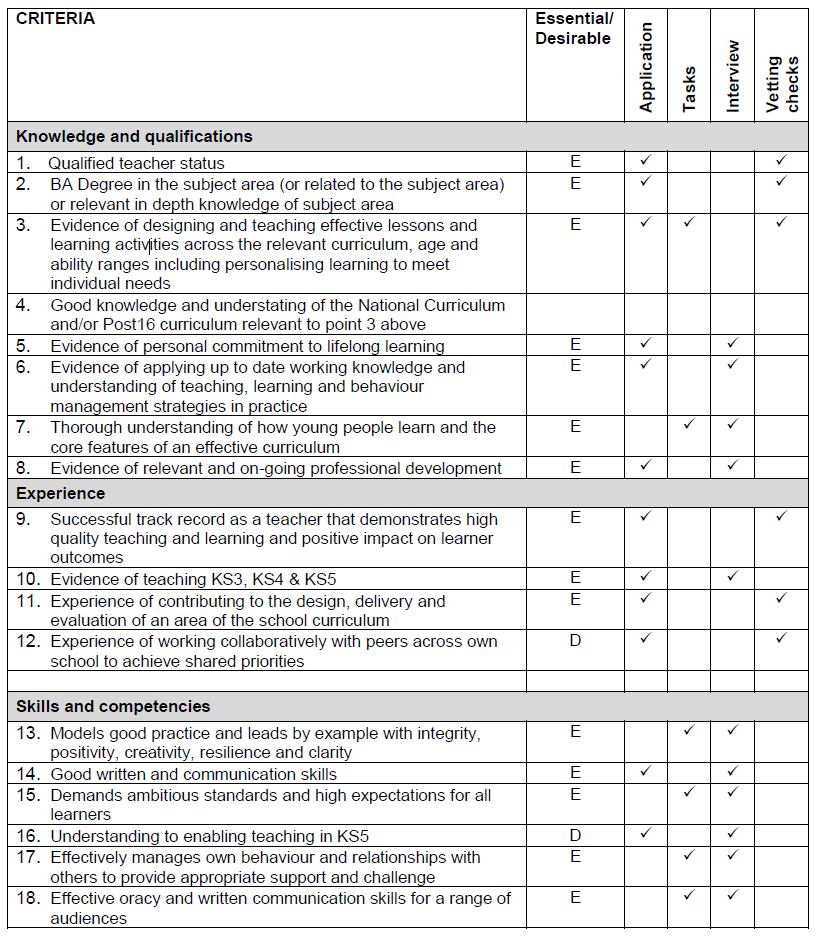 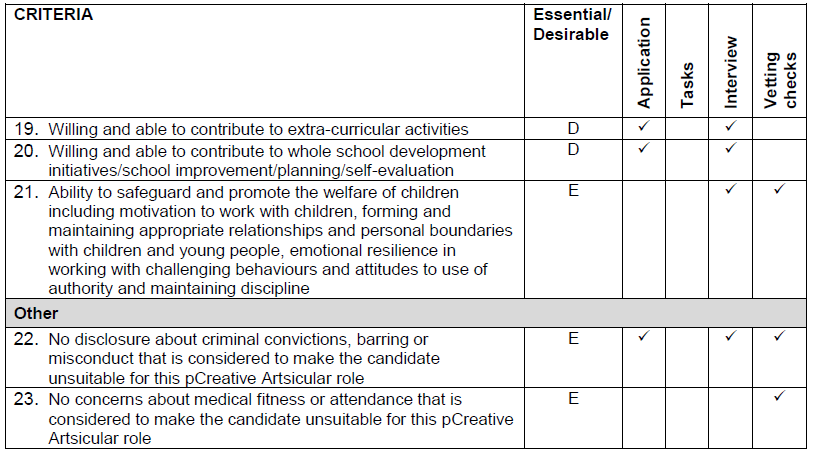 Job title:Head of Physical Education and PSHEDate: May 2022Status:Final